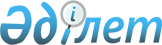 О внесении дополнений и изменения в приказ Министра финансов Республики Казахстан от 28 апреля 2005 года N 162 "Об утверждении перечня расходов по экономической классификации расходов, требующих регистрации заключенных договоров"Приказ Министра финансов Республики Казахстан от 5 сентября 2005 года N 330. Зарегистрирован в Министерстве юстиции Республики Казахстан от 27 сентября 2005 года N 3856



      В соответствии с Правилами исполнения республиканского и местных бюджетов, утвержденными 
 постановлением 
 Правительства Республики Казахстан от 5 февраля 2005 года N 110, 

ПРИКАЗЫВАЮ:





      1. Внести в 
 приказ 
 Министра финансов Республики Казахстан от 28 апреля 2005 года N 162 "Об утверждении перечня расходов по экономической классификации расходов, требующих регистрации заключенных договоров" (зарегистрирован в Реестре государственной регистрации нормативных правовых актов за N 3659) следующие дополнения и изменение;



      в Перечне расходов по экономической классификации расходов, требующих регистрации заключенных договоров, утвержденном указанным приказом:



      в категории 1 "Текущие затраты":



      в классе 1 "Затраты на товары и услуги":



      в подклассе 120 "Взносы работодателей":



      в специфике 125 "Взносы на обязательное страхование гражданско-правовой ответственности владельцев транспортных средств":



      графу "Примечание" дополнить абзацем следующего содержания:



      "Регистрация гражданско-правовых сделок на сумму, не превышающую ста месячных расчетных показателей, производится на основании договора либо счета-фактуры за поставленный товар (выполненные работы, оказанные услуги) согласно законодательству о государственных закупках.";



      в подклассе 130 "Приобретение товаров":



      в специфике 131 "Приобретение продуктов питания":



      графу "Примечание" дополнить абзацем следующего содержания:



      "Регистрация гражданско-правовых сделок на сумму, не превышающую ста месячных расчетных показателей, производится на основании договора либо счета-фактуры за поставленный товар (выполненные работы, оказанные услуги) согласно законодательству о государственных закупках.";



      в специфике 132 "Приобретение медикаментов и прочих средств медицинского назначения":



      графу "Примечание" дополнить абзацем следующего содержания:



      "Выплаты денежной компенсации донору производится без заключения договора. Регистрация гражданско-правовых сделок на сумму, не превышающую ста месячных расчетных показателей, производится на основании договора либо счета-фактуры за поставленный товар (выполненные работы, оказанные услуги) согласно законодательству о государственных закупках.";



      в специфике 134 "Приобретение, пошив и ремонт предметов вещевого имущества и другого форменного и специального обмундирования":



      графу "Примечание" изложить в следующей редакции: 



      "При выплате денежной компенсации взамен приобретения вещевого имущества, форменного и специального обмундирования договоры на поставку товаров (работ и услуг) не заключаются.



      Регистрация гражданско-правовых сделок па сумму, не превышающую ста месячных расчетных показателей, производится на основании договора либо счета-фактуры за поставленный товар (выполненные работы, оказанные услуги) согласно законодательству о государственных закупках.";



      в специфике 135 "Приобретение особого оборудования и материалов":



      графу "Примечание" дополнить абзацем следующего содержания:



      "Регистрация гражданско-правовых сделок на сумму, не превышающую ста месячных расчетных показателей, производится на основании договора либо счета-фактуры за поставленный товар (выполненные работы, оказанные услуги) согласно законодательству о  государственных закупках.";



      в специфике 139 "Приобретение прочих товаров":



      графу "Примечание" дополнить абзацем следующего содержания:



      "Регистрация гражданско-правовых сделок на сумму, не превышающую ста месячных расчетных показателей, производится на основании договора либо счета-фактуры за поставленный товар (выполненные работы, оказанные услуги) согласно законодательству о государственных закупках.";



      в подклассе 140 "Приобретение услуг и работ":



      в специфике 143 "Оплата транспортных услуг":



      графу "Примечание" дополнить абзацем следующего содержания:



      "Регистрация гражданско-правовых сделок на сумму, не превышающую ста месячных расчетных показателей, производится на основании договора либо счета-фактуры за поставленный товар (выполненные работы, оказанные услуги) согласно законодательству о государственных закупках.";



      в специфике 146 "Содержание, обслуживание, текущий ремонт зданий, помещений, ремонт оборудования и других основных средств":



      в графе "Примечание":



      после слов "товаров (работ и услуг):" дополнить словами "при оплате расходов по заработной плате, пособиям, командировочным расходам и другим обязательным платежам в бюджет внештатным работникам по индивидуальным трудовым договорам;";



      дополнить абзацем следующего содержания:



      "Регистрация гражданско-правовых сделок на сумму, не превышающую ста месячных расчетных показателей, производится на основании договора либо счета-фактуры за поставленный товар (выполненные работы, оказанные услуги) согласно законодательству о государственных закупках.";



      в специфике 147 "Оплата аренды за помещение":



      графу "Примечание" дополнить абзацем следующего содержания:



      "Регистрация гражданско-правовых сделок на сумму, не превышающую ста месячных расчетных показателей, производится на основании договора либо счета-фактуры за поставленный товар (выполненные работы, оказанные услуги) согласно законодательству о государственных закупках.";



      в специфике 149 "Прочие услуги и работы":



      в графе "Примечание":



      после слов "товаров (работ и услуг):" дополнить словами "при оплате расходов по заработной плате, пособиям, командировочным расходам и другим обязательным платежам в бюджет внештатным работникам по индивидуальным трудовым договорам;";



      дополнить абзацем следующего содержания:



      "Регистрация гражданско-правовых сделок на сумму, не превышающую ста месячных расчетных показателей, производится на основании договора либо счета-фактуры за поставленный товар (выполненные работы, оказанные услуги) согласно законодательству о государственных закупках.";



      в подклассе 150 "Другие текущие затраты":



      в специфике 153 "Затраты Фонда всеобщего обязательного среднего образования":



      графу "Примечание" дополнить абзацем следующего содержания:



      "Регистрация гражданско-правовых сделок на сумму, не превышающую ста месячных расчетных показателей, производится на основании договора либо счета-фактуры за поставленный товар (выполненные работы, оказанные услуги) согласно законодательству о государственных закупках.";



      в категории 2 "Капитальные затраты":



      в классе 4 "Приобретение основного капитала":



      в подклассе 410 "Приобретение основного капитала":



      в специфике 411 "Приобретение товаров, относящихся к основным средствам":



      графу "Примечание" дополнить абзацем следующего содержания:



      "Регистрация гражданско-правовых сделок на сумму, не превышающую ста месячных расчетных показателей, производится на основании договора либо счета-фактуры за поставленный товар (выполненные работы, оказанные услуги) согласно законодательству о государственных закупках.".




      2. Департаменту анализа и методологии исполнения государственного бюджета (Калиева А.Н.) обеспечить государственную регистрацию настоящего приказа в Министерстве юстиции Республики Казахстан.




      3. Настоящий приказ вводится в действие со дня его государственной регистрации в Министерстве юстиции Республики Казахстан.

      

Министр


					© 2012. РГП на ПХВ «Институт законодательства и правовой информации Республики Казахстан» Министерства юстиции Республики Казахстан
				